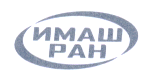 Федеральное государственное бюджетное учреждение наукиИнститут машиноведения им. А.А. Благонравова Российской академии наук(ИМАШ РАН)ПРИКАЗ08 июля 2016 г.					                                                                     №   50Москва Об объявлении конкурса на замещение должностей научных работниковДля замещения должностей научных работников Института в соответствии с приказом Министерства образования и науки РФ от 02 сентября 2015 г. № 937ПРИКАЗЫВАЮ:1. Объявить конкурс на следующие должности:2. Заведующему отделом научно-технической информации, пропаганды и выставок обеспечить в установленном порядке размещение объявлений на официальном сайте Института.3. Секретарю конкурсной комиссии в установленные сроки организовать контроль подачи заявок претендентов для рассмотрения и обеспечить работу конкурсной комиссии в соответствии с Положением о ней.4. Контроль за исполнения приказа оставляю за собой.Директор Институтад.т.н.                                                                                                       В.А. ГлазуновРассылка: 1 экз. в дело, копии в отдел кадров, заведующему отделом научно-технической информации, пропаганды и выставок, секретарю конкурсной комиссии.Демидова С.И.(495) 624 7063№п/пНаименование должностиКоличество должностейНаименование подразделенияДата окончания приема заявок для участия в конкурсеСрок рассмотрения заявок1.Инженер-исследователь1лаборатория надежности и долговечности при термомеханических циклических воздействиях15.09.2016с 16.9.2016по 20.09.20162.Инженер-исследователь0,5лаборатория надежности и долговечности при термомеханических циклических воздействиях15.09.2016с 16.9.2016по 20.09.2016